For scores more free ideas and downloads, check out Tarr’s ToolBox at ClassTools.net Round 11Balloon Debate: Knockout Template!This template organises a competition between 16 finalists. If there are more than 16 competitors to start with, create several large balloons (e.g. of 5 characters each). The characters in the first balloon have 30 seconds each to summarise why they deserve to stay in the competition. The rest of the class votes on which character(s) should be ejected. Repeat for the other balloons until you have 16 finalists.Balloon Debate: Knockout Template!This template organises a competition between 16 finalists. If there are more than 16 competitors to start with, create several large balloons (e.g. of 5 characters each). The characters in the first balloon have 30 seconds each to summarise why they deserve to stay in the competition. The rest of the class votes on which character(s) should be ejected. Repeat for the other balloons until you have 16 finalists.Balloon Debate: Knockout Template!This template organises a competition between 16 finalists. If there are more than 16 competitors to start with, create several large balloons (e.g. of 5 characters each). The characters in the first balloon have 30 seconds each to summarise why they deserve to stay in the competition. The rest of the class votes on which character(s) should be ejected. Repeat for the other balloons until you have 16 finalists.Balloon Debate: Knockout Template!This template organises a competition between 16 finalists. If there are more than 16 competitors to start with, create several large balloons (e.g. of 5 characters each). The characters in the first balloon have 30 seconds each to summarise why they deserve to stay in the competition. The rest of the class votes on which character(s) should be ejected. Repeat for the other balloons until you have 16 finalists.Balloon Debate: Knockout Template!This template organises a competition between 16 finalists. If there are more than 16 competitors to start with, create several large balloons (e.g. of 5 characters each). The characters in the first balloon have 30 seconds each to summarise why they deserve to stay in the competition. The rest of the class votes on which character(s) should be ejected. Repeat for the other balloons until you have 16 finalists.9Round 1Round 12Balloon Debate: Knockout Template!This template organises a competition between 16 finalists. If there are more than 16 competitors to start with, create several large balloons (e.g. of 5 characters each). The characters in the first balloon have 30 seconds each to summarise why they deserve to stay in the competition. The rest of the class votes on which character(s) should be ejected. Repeat for the other balloons until you have 16 finalists.Balloon Debate: Knockout Template!This template organises a competition between 16 finalists. If there are more than 16 competitors to start with, create several large balloons (e.g. of 5 characters each). The characters in the first balloon have 30 seconds each to summarise why they deserve to stay in the competition. The rest of the class votes on which character(s) should be ejected. Repeat for the other balloons until you have 16 finalists.Balloon Debate: Knockout Template!This template organises a competition between 16 finalists. If there are more than 16 competitors to start with, create several large balloons (e.g. of 5 characters each). The characters in the first balloon have 30 seconds each to summarise why they deserve to stay in the competition. The rest of the class votes on which character(s) should be ejected. Repeat for the other balloons until you have 16 finalists.Balloon Debate: Knockout Template!This template organises a competition between 16 finalists. If there are more than 16 competitors to start with, create several large balloons (e.g. of 5 characters each). The characters in the first balloon have 30 seconds each to summarise why they deserve to stay in the competition. The rest of the class votes on which character(s) should be ejected. Repeat for the other balloons until you have 16 finalists.Balloon Debate: Knockout Template!This template organises a competition between 16 finalists. If there are more than 16 competitors to start with, create several large balloons (e.g. of 5 characters each). The characters in the first balloon have 30 seconds each to summarise why they deserve to stay in the competition. The rest of the class votes on which character(s) should be ejected. Repeat for the other balloons until you have 16 finalists.10Round 1QuarterFinal1 or 2Balloon Debate: Knockout Template!This template organises a competition between 16 finalists. If there are more than 16 competitors to start with, create several large balloons (e.g. of 5 characters each). The characters in the first balloon have 30 seconds each to summarise why they deserve to stay in the competition. The rest of the class votes on which character(s) should be ejected. Repeat for the other balloons until you have 16 finalists.Balloon Debate: Knockout Template!This template organises a competition between 16 finalists. If there are more than 16 competitors to start with, create several large balloons (e.g. of 5 characters each). The characters in the first balloon have 30 seconds each to summarise why they deserve to stay in the competition. The rest of the class votes on which character(s) should be ejected. Repeat for the other balloons until you have 16 finalists.Balloon Debate: Knockout Template!This template organises a competition between 16 finalists. If there are more than 16 competitors to start with, create several large balloons (e.g. of 5 characters each). The characters in the first balloon have 30 seconds each to summarise why they deserve to stay in the competition. The rest of the class votes on which character(s) should be ejected. Repeat for the other balloons until you have 16 finalists.Balloon Debate: Knockout Template!This template organises a competition between 16 finalists. If there are more than 16 competitors to start with, create several large balloons (e.g. of 5 characters each). The characters in the first balloon have 30 seconds each to summarise why they deserve to stay in the competition. The rest of the class votes on which character(s) should be ejected. Repeat for the other balloons until you have 16 finalists.Balloon Debate: Knockout Template!This template organises a competition between 16 finalists. If there are more than 16 competitors to start with, create several large balloons (e.g. of 5 characters each). The characters in the first balloon have 30 seconds each to summarise why they deserve to stay in the competition. The rest of the class votes on which character(s) should be ejected. Repeat for the other balloons until you have 16 finalists.9 or 10Quarter FinalQuarterFinal3 or 4Balloon Debate: Knockout Template!This template organises a competition between 16 finalists. If there are more than 16 competitors to start with, create several large balloons (e.g. of 5 characters each). The characters in the first balloon have 30 seconds each to summarise why they deserve to stay in the competition. The rest of the class votes on which character(s) should be ejected. Repeat for the other balloons until you have 16 finalists.Balloon Debate: Knockout Template!This template organises a competition between 16 finalists. If there are more than 16 competitors to start with, create several large balloons (e.g. of 5 characters each). The characters in the first balloon have 30 seconds each to summarise why they deserve to stay in the competition. The rest of the class votes on which character(s) should be ejected. Repeat for the other balloons until you have 16 finalists.Balloon Debate: Knockout Template!This template organises a competition between 16 finalists. If there are more than 16 competitors to start with, create several large balloons (e.g. of 5 characters each). The characters in the first balloon have 30 seconds each to summarise why they deserve to stay in the competition. The rest of the class votes on which character(s) should be ejected. Repeat for the other balloons until you have 16 finalists.Balloon Debate: Knockout Template!This template organises a competition between 16 finalists. If there are more than 16 competitors to start with, create several large balloons (e.g. of 5 characters each). The characters in the first balloon have 30 seconds each to summarise why they deserve to stay in the competition. The rest of the class votes on which character(s) should be ejected. Repeat for the other balloons until you have 16 finalists.Balloon Debate: Knockout Template!This template organises a competition between 16 finalists. If there are more than 16 competitors to start with, create several large balloons (e.g. of 5 characters each). The characters in the first balloon have 30 seconds each to summarise why they deserve to stay in the competition. The rest of the class votes on which character(s) should be ejected. Repeat for the other balloons until you have 16 finalists.11 or 12Quarter FinalRound 131,2,3 or 4Semi-Final9,10,11 or 1211Round 1Round 14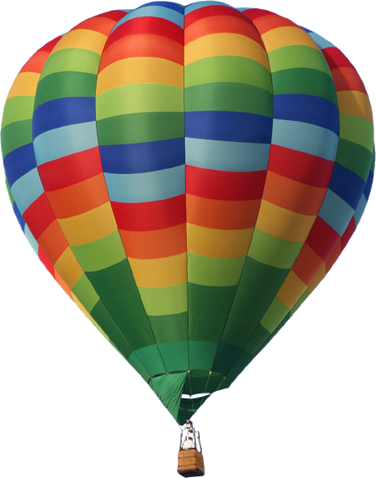 12Round 1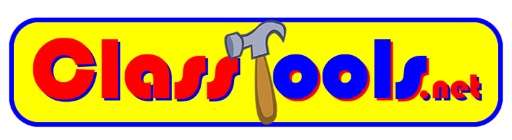 ?FINAL!?Round 1513Round 1Round 165,6,7 or 8Semi-Final13,14,15 or 1614Round 1Quarter Final5 or 6TIPS• Make sure that in each round, competitors have to focus on a different theme: otherwise, they merely end up saying the same things several times in different rounds and it gets repetitive. For example:Round 1: Focus on short-term significance, in their own lifetimesQuarter Final: Focus on long-term significance, up to the modern daySemi-Final: Appealing details about their private life / personalityFinal: Focus on weaknesses of the other finalist (after further research).TIPS• Make sure that in each round, competitors have to focus on a different theme: otherwise, they merely end up saying the same things several times in different rounds and it gets repetitive. For example:Round 1: Focus on short-term significance, in their own lifetimesQuarter Final: Focus on long-term significance, up to the modern daySemi-Final: Appealing details about their private life / personalityFinal: Focus on weaknesses of the other finalist (after further research).TIPS• Make sure that in each round, competitors have to focus on a different theme: otherwise, they merely end up saying the same things several times in different rounds and it gets repetitive. For example:Round 1: Focus on short-term significance, in their own lifetimesQuarter Final: Focus on long-term significance, up to the modern daySemi-Final: Appealing details about their private life / personalityFinal: Focus on weaknesses of the other finalist (after further research).TIPS• Make sure that in each round, competitors have to focus on a different theme: otherwise, they merely end up saying the same things several times in different rounds and it gets repetitive. For example:Round 1: Focus on short-term significance, in their own lifetimesQuarter Final: Focus on long-term significance, up to the modern daySemi-Final: Appealing details about their private life / personalityFinal: Focus on weaknesses of the other finalist (after further research).TIPS• Make sure that in each round, competitors have to focus on a different theme: otherwise, they merely end up saying the same things several times in different rounds and it gets repetitive. For example:Round 1: Focus on short-term significance, in their own lifetimesQuarter Final: Focus on long-term significance, up to the modern daySemi-Final: Appealing details about their private life / personalityFinal: Focus on weaknesses of the other finalist (after further research).13 or 14Quarter FinalQuarter Final7 or 8TIPS• Make sure that in each round, competitors have to focus on a different theme: otherwise, they merely end up saying the same things several times in different rounds and it gets repetitive. For example:Round 1: Focus on short-term significance, in their own lifetimesQuarter Final: Focus on long-term significance, up to the modern daySemi-Final: Appealing details about their private life / personalityFinal: Focus on weaknesses of the other finalist (after further research).TIPS• Make sure that in each round, competitors have to focus on a different theme: otherwise, they merely end up saying the same things several times in different rounds and it gets repetitive. For example:Round 1: Focus on short-term significance, in their own lifetimesQuarter Final: Focus on long-term significance, up to the modern daySemi-Final: Appealing details about their private life / personalityFinal: Focus on weaknesses of the other finalist (after further research).TIPS• Make sure that in each round, competitors have to focus on a different theme: otherwise, they merely end up saying the same things several times in different rounds and it gets repetitive. For example:Round 1: Focus on short-term significance, in their own lifetimesQuarter Final: Focus on long-term significance, up to the modern daySemi-Final: Appealing details about their private life / personalityFinal: Focus on weaknesses of the other finalist (after further research).TIPS• Make sure that in each round, competitors have to focus on a different theme: otherwise, they merely end up saying the same things several times in different rounds and it gets repetitive. For example:Round 1: Focus on short-term significance, in their own lifetimesQuarter Final: Focus on long-term significance, up to the modern daySemi-Final: Appealing details about their private life / personalityFinal: Focus on weaknesses of the other finalist (after further research).TIPS• Make sure that in each round, competitors have to focus on a different theme: otherwise, they merely end up saying the same things several times in different rounds and it gets repetitive. For example:Round 1: Focus on short-term significance, in their own lifetimesQuarter Final: Focus on long-term significance, up to the modern daySemi-Final: Appealing details about their private life / personalityFinal: Focus on weaknesses of the other finalist (after further research).15 or 16Quarter FinalRound 17TIPS• Make sure that in each round, competitors have to focus on a different theme: otherwise, they merely end up saying the same things several times in different rounds and it gets repetitive. For example:Round 1: Focus on short-term significance, in their own lifetimesQuarter Final: Focus on long-term significance, up to the modern daySemi-Final: Appealing details about their private life / personalityFinal: Focus on weaknesses of the other finalist (after further research).TIPS• Make sure that in each round, competitors have to focus on a different theme: otherwise, they merely end up saying the same things several times in different rounds and it gets repetitive. For example:Round 1: Focus on short-term significance, in their own lifetimesQuarter Final: Focus on long-term significance, up to the modern daySemi-Final: Appealing details about their private life / personalityFinal: Focus on weaknesses of the other finalist (after further research).TIPS• Make sure that in each round, competitors have to focus on a different theme: otherwise, they merely end up saying the same things several times in different rounds and it gets repetitive. For example:Round 1: Focus on short-term significance, in their own lifetimesQuarter Final: Focus on long-term significance, up to the modern daySemi-Final: Appealing details about their private life / personalityFinal: Focus on weaknesses of the other finalist (after further research).TIPS• Make sure that in each round, competitors have to focus on a different theme: otherwise, they merely end up saying the same things several times in different rounds and it gets repetitive. For example:Round 1: Focus on short-term significance, in their own lifetimesQuarter Final: Focus on long-term significance, up to the modern daySemi-Final: Appealing details about their private life / personalityFinal: Focus on weaknesses of the other finalist (after further research).TIPS• Make sure that in each round, competitors have to focus on a different theme: otherwise, they merely end up saying the same things several times in different rounds and it gets repetitive. For example:Round 1: Focus on short-term significance, in their own lifetimesQuarter Final: Focus on long-term significance, up to the modern daySemi-Final: Appealing details about their private life / personalityFinal: Focus on weaknesses of the other finalist (after further research).15Round 1Round 18TIPS• Make sure that in each round, competitors have to focus on a different theme: otherwise, they merely end up saying the same things several times in different rounds and it gets repetitive. For example:Round 1: Focus on short-term significance, in their own lifetimesQuarter Final: Focus on long-term significance, up to the modern daySemi-Final: Appealing details about their private life / personalityFinal: Focus on weaknesses of the other finalist (after further research).TIPS• Make sure that in each round, competitors have to focus on a different theme: otherwise, they merely end up saying the same things several times in different rounds and it gets repetitive. For example:Round 1: Focus on short-term significance, in their own lifetimesQuarter Final: Focus on long-term significance, up to the modern daySemi-Final: Appealing details about their private life / personalityFinal: Focus on weaknesses of the other finalist (after further research).TIPS• Make sure that in each round, competitors have to focus on a different theme: otherwise, they merely end up saying the same things several times in different rounds and it gets repetitive. For example:Round 1: Focus on short-term significance, in their own lifetimesQuarter Final: Focus on long-term significance, up to the modern daySemi-Final: Appealing details about their private life / personalityFinal: Focus on weaknesses of the other finalist (after further research).TIPS• Make sure that in each round, competitors have to focus on a different theme: otherwise, they merely end up saying the same things several times in different rounds and it gets repetitive. For example:Round 1: Focus on short-term significance, in their own lifetimesQuarter Final: Focus on long-term significance, up to the modern daySemi-Final: Appealing details about their private life / personalityFinal: Focus on weaknesses of the other finalist (after further research).TIPS• Make sure that in each round, competitors have to focus on a different theme: otherwise, they merely end up saying the same things several times in different rounds and it gets repetitive. For example:Round 1: Focus on short-term significance, in their own lifetimesQuarter Final: Focus on long-term significance, up to the modern daySemi-Final: Appealing details about their private life / personalityFinal: Focus on weaknesses of the other finalist (after further research).16Round 1